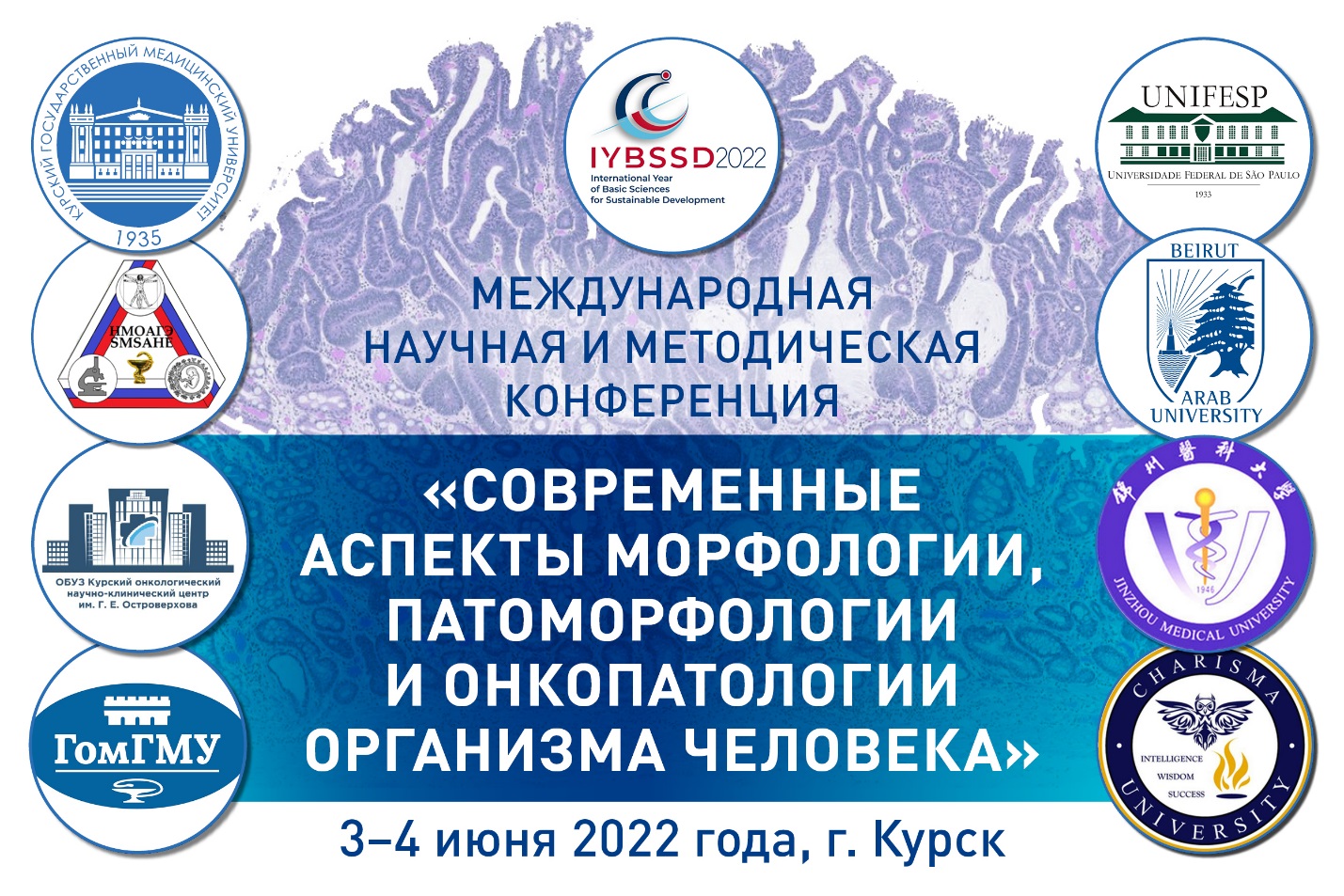 Международная научная и методическая конференция, посвященная году фундаментальных наук«СОВРЕМЕННЫЕ АСПЕКТЫ МОРФОЛОГИИ, ПАТОМОРФОЛОГИИ И ОНКОПАТОЛОГИИ ОРГАНИЗМА ЧЕЛОВЕКА»3 – 4 июня 2022 года, регистрация и прием материалов до 25 апреля 2022 года, гибридный формат (очное участие с устным или постерным докладом, выступление с докладом по ВКС в On-line режиме, публикация материалов конференции), бесплатное участие, публикация в сборнике научных трудов (E-library и РИНЦ, DOI), подача сборника для регистрации в Clarivate (WoS).Подробно: https://ksmuconfs.org/?p=5961ОРГАНИЗАТОРЫ КОНФЕРЕНЦИИФГБОУ ВО «Курский государственный медицинский университет» Министерства здравоохранения Российской ФедерацииНаучное медицинское общество анатомов, гистологов и эмбриологов России, Курское отделение НМО АГЭ Курский онкологический научно-клинический центр им. Г.Е. Островерхова (Курск, Россия)Гомельский государственный медицинский университет (Республика Беларусь)Federal University of São Paulo-UIFESP Paulista School of Medicine (São Paulo, Brazil) ·Beirut Arab University (Beirut, Lebanon) Charisma University School of Health Sciences (Turks & Caicos Islands)Jinzhou Medical University, College of International Education (Jinzhou, Liaoning, China)Глубокоуважаемые коллеги! Приглашаем Вас принять участие в работе международной научной и методической конференции «СОВРЕМЕННЫЕ АСПЕКТЫ МОРФОЛОГИИ, ПАТОМОРФОЛОГИИ И ОНКОПАТОЛОГИИ ОРГАНИЗМА ЧЕЛОВЕКА», посвященной году фундаментальных наук, которая состоится 3 – 4 июня 2022 года в г. Курске ПОЧЕМУ СТОИТ ПРИНЯТЬ УЧАСТИЕ В КОНФЕРЕНЦИИ?Все зарегистрированные участники конференции получат электронный именной сертификат!В программе конференции планируются выступления передовых ученых России, Китая, Бразилии, Ливана.Участие в конференции бесплатное (в том числе и публикация сборника научных трудов).Материалы конференции будут опубликованы в сборнике научных трудов с размещением его на сайте конференции и зарегистрированы в научной электронной библиотеки E-library и РИНЦ.Производится постатейное присвоение индекса DOI. Планируется подача сборника для регистрации в Clarivate (WoS).В рамках работы конференции Вас ждут экскурсии по городу, посещение музея-усадьбы А.А. Фета, экскурсия в Коренную пустыньПодробно: https://ksmuconfs.org/?p=5961ДАТЫ ПРОВЕДЕНИЯ: 3-4 июня 2022 года.МЕСТО ПРОВЕДЕНИЯ: Курский государственный медицинский университет, ZOOM-конференция.ЯЗЫКИ КОНФЕРЕНЦИИ: русский, английскийФОРМАТ КОНФЕРЕНЦИИ: гибридный (очное участие с устным или постерным докладом, выступление с докладом по ВКС в On-line режиме, публикация материалов конференции)ЦЕЛЬ КОНФЕРЕНЦИИ: обсуждение актуальных вопросов морфологии и патоморфологии организма и современных методик преподавания их в высшем медицинском образованииОСНОВНЫЕ ТЕМЫ ДЛЯ ОБСУЖДЕНИЯ НА КОНФЕРЕНЦИИ: 1. Антропонутрициология и возрастные аспекты морфологии организма человека. 2. Вопросы регенерации тканей после воздействия факторов различной этиологии. 3. Современные представления о патоморфологической диагностике заболеваний человека. 4. Достижения в морфологической диагностике онкопатологии. 5. Актуальные вопросы преподавания морфологических дисциплин в условиях смешанной формы обучения (очное и дистанционное). УЧАСТНИКИ: К участию в конференции приглашаются профессорско-преподавательский состав вузов, научные сотрудники, аспиранты, врачи.Подробно: https://ksmuconfs.org/?p=5961ФОРМАТ УЧАСТИЯ:Участник с докладом без публикацииУчастник с докладом и публикацией в сборнике материаловУчастник с публикацией в сборнике материаловУчастник с постерным докладомРЕГЛАМЕНТ ВЫСТУПЛЕНИЯ:Устное выступление в течение 15-20 минут на пленарном заседании и 7 — 10 минут секционном заседании в сопровождении мультимедийной презентации / трансляции процесса, вопросы сразу после доклада в течение 3-5 минут, выступления в прениях после всех докладов. Удаленное участие с использованием видеокамеры, микрофон и видеокамера включаются только при вопросах и выступлениях. ТРЕБОВАНИЯ К ТЕКСТУ ПУБЛИКАЦИИ В СБОРНИКЕ ТРУДОВ ПО МАТЕРИАЛАМ КОНФЕРЕНЦИИДля участия в конференции необходимо до 25 апреля 2022 года единым пакетом направить на адрес kurskmorphology@yandex.ru заявку на участие, статью, копию протокола одобрения исследования этическим комитетом, копию заявления об отсутствии конфликта среди всех авторов, приложения к статье. Подробные требования к регистрации и оформлению материалов (с примерами) можно скачать по ссылке ниже.ВСЕ ПОЛУЧЕННЫЕ МАТЕРИАЛЫ ПОДВЕРГАЮТСЯ ДВОЙНОМУ СЛЕПОМУ РЕЦЕНЗИРОВАНИЮ, ПРОВЕРКЕ НА ОРИГИНАЛЬНОСТЬ ТЕКСТА И КОРРЕКТНОСТЬ ЗАИМСТВОВАНИЯ. ПРОГРАММА КОНФЕРЕНЦИИ (СЕКЦИИ И ДОКЛАДЫ) ФОРМИРУЕТСЯ ПО ИТОГАМ РЕЦЕНЗИРОВАНИЯ ПОСТУПИВШИХ ЗАЯВОК. ФОРМИРОВАНИЕ СБОРНИКА ТРУДОВ ОСУЩЕСТВЛЯЕТСЯ СОВЕТОМ ЭКСПЕРТОВ, КОТОРЫЙ ВПРАВЕ ОТКЛОНИТЬ ПУБЛИКАЦИЮ ПРИ ЕЕ НЕСООТВЕТСТВИИ ТЕХНИЧЕСКИМ ПАРАМЕТРАМ, ТЕМАТИКЕ МЕРОПРИЯТИЯ, ПОДОЗРЕНИИ НА ПЛАГИАТ, НИЗКОЙ (МЕНЕЕ 70%) ОРИГИНАЛЬНОСТИ ТЕКСТА, НЕЭТИЧНОСТИ ИССЛЕДОВАНИЯ ИЛИ НИЗКОЙ СТЕПЕНИ ДОКАЗАТЕЛЬНОСТИ, МЕТОДОЛОГИЧЕСКИХ ОШИБКАХ, ПРОТИВОРЕЧИИ МАТЕРИАЛА ДЕЙСТВУЮЩЕМУ ЗАКОНОДАТЕЛЬСТВУ. ПРИЧИНЫ ОТКАЗА В ПРИЕМЕ ДЛЯ ОПУБЛИКОВАНИЯ МАТЕРИАЛА В СБОРНИКЕ КОНФЕРЕНЦИИ НЕ СООБЩАЮТСЯ.ФИНАНСОВЫЕ УСЛОВИЯ УЧАСТИЯ ОРГАНИЗАЦИОННЫЙ ВЗНОС ЗА УЧАСТИЕ В КОНФЕРЕНЦИИ НЕ ВЗИМАЕТСЯ!Подробно: https://ksmuconfs.org/?p=5961ВАЖНЫЕ ДАТЫРуководство университета строго придерживается политики дедлайнов при управлении процессами, что касается и организации научных мероприятий. Просьба отнестись с пониманием и уважением. Окончательным временем обозначенной даты считается 00:01 даты, следующей за ней. Материалы, представленные позже указанного срока (дедлайна), не рассматриваются и не публикуются! КОНТАКТЫ ОРГКОМИТЕТАПо всем вопросам Вы можете обращаться по адресу kurskmorphology@yandex.ru или по телефонам: +7-910-310-03-10 - заведующий кафедрой гистологии, цитологии и эмбриологии д.м.н., профессор Александр Викторович Иванов+7-910-210-97-30 - профессор кафедры анатомии человека, д.м.н. Ирина Николаевна Яшина+7-910-314-98-55 – заведующий кафедрой патологической анатомии, к.м.н. доцент Виктор Тарасович Дудка.Подробно: https://ksmuconfs.org/?p=5961Требования к регистрации и оформлению материаловДля участия в конференции необходимо до 25 апреля 2022 года единым пакетом направить на адрес kurskmorphology@yandex.ru заявку на участие, статью, копию протокола одобрения исследования этическим комитетом, копию заявления об отсутствии конфликта среди всех авторов, приложения к статье. Заявка на участие в работе конференции, заполненная на русском и английском языках для граждан РФ и стран постсоветского пространства. Заявка на участие в конференции заполняется на каждого участника/соавтора научной статьи (скопируйте данную таблицу по числу соавторов и одним файлом вышлите на почту конференции). Название файла должно включать ФИО первого участника/автора, страну, и город (без пробелов, разделенные нижним подчеркиванием). Например: ПетровИА_Россия_Москва.doc или Smith_Brazilia_SanPaolo.doc. При желании выступить с докладом не забудьте указать название доклада и авторов. Заявка на участие в конференцииСтатья. При подаче материалов к публикации авторы должны строго придерживаться требований к научным публикациям. Статья на русском (c аннотацией на английском) или английском языке, общим объемом не менее 6 и не более 12 страниц основного текста статьи формата А-4. Нумерация страниц отсутствует. Текст должен быть набран в редакторе MS WORD, шрифтом Arial, с размером шрифта – 12 pt, межстрочным интервалом – 1,5; поля страницы по 3 см со всех сторон. Форматирование по ширине. Отступ первой строки – 1,25. Требования к оформлению статей:Титульная часть – название статьи, полное имя автора(ов), принадлежность к учреждению с полным адресом, имя, адрес, номер телефона и адрес электронной почты соответствующего автора; в конце имени каждого автора арабскими цифрами в надстрочном индексе должно быть указано название отдела и учреждения, с которыми был связан каждый автор во время выполнения научно-исследовательской работы. Если рукопись субсидировалась, укажите спонсорство или грант и его номер внизу страницы.Аннотация 250 – 300 слов полностью отображает содержание и структуру статьи. Она должна соответствовать структуре статьи и представлять собой текст со следующими подзаголовками: цель, материалы и методы, результаты, заключение. 3. Ключевые слова: до 5 слов.4. Далее пункты 1, 2, 3 дублируются на английском языке. 5. Текст научной статьи состоит из разделов: введение, цель, материалы и методы, результаты и их обсуждение, выводы или заключение, благодарности.В работах следует использовать терминологию в соответствии с последним изданием Terminologia Anatomica, Terminologia Histologica, Terminologia Embryologica, Nomina Anatomica Veterinaria или Nomina Anatomica Avium. Термины на латыни могут быть переведены на родной язык (английский или русский). Аббревиатуры или символы должны соответствовать международной научной номенклатуре. Используйте Международную систему измерения (СИ).Раздел «Материалы и методы» статей об исследованиях с использованием людей или образцов человеческих органов и тканей должен включать ссылки на протоколы одобрения исследования этическим комитетом (полное название комитета без сокращений). В исследованиях на людях и экспериментальных животных авторы должны представить копию протокола одобрения исследования комитетом по научной этике.Исследования на людях. Любое исследование с участием людей должно быть одобрено Комитетом по научной этике и должно проводиться в соответствии с принципами, изложенными в Хельсинкской декларации, быть добровольным, анонимным и конфиденциальным. Идентифицирующая информация, включая фотографии, не должна быть включена в рукопись, за исключением случаев, когда эта информация имеет решающее значение и лицо дало письменное согласие. Кроме того, устаревшие термины и потенциально стигматизирующие ярлыки следует заменить более современной и приемлемой терминологией. Примеры: «жертвы рака» следует заменить на «больные раком».Исследования на животных. Все исследования с участием позвоночных или головоногих должны проводиться в соответствии с применимыми национальными и международными рекомендациями. Одобрение должно быть получено до начала вмешательства. Если этическое одобрение не требуется, в рукописи должны быть указаны причины («согласно соответствующим правилам, исследование освобождается от требования одобрения»). Пример этического заявления: Это исследование проводилось в строгом соответствии с Международными рекомендациями (этическим кодексом) по проведению медико-биологических исследований с использованием животных. Протокол исследования с экспериментами на животных был одобрен Комитетом по научной этике Университета ХХХХХ (номер протокола: 00-0000). Все операции проводились под анестезией пентобарбиталом натрия, и были приложены все усилия, чтобы свести к минимуму страдания животных. Статьи, сообщающие об исследованиях, в которых гибель животного (позвоночного, головоногого) является вероятным исходом или запланированной конечной точкой эксперимента, должны содержать подробную информацию о деталях дизайна исследования, обосновании подхода и методологии, включая учет исходов. Это относится к исследованиям, включающим, например, оценку выживаемости, токсичности, продолжительности жизни, неизлечимых заболеваний или высоких показателей побочной смертности.Статья может содержать таблицы, рисунки и графики (только черно-белые, хорошо читаемые, встроенные в текст и продублированные в приложении к материалам конференции в виде отдельных файлов с разрешением не менее 300 dpi). Ответственность за качество изображений лежит на авторах. Допустимыми форматами файлов являются TIFF, JPEG. Каждая таблица должна иметь понятное название, нумероваться в порядке появления римскими цифрами и цитироваться в соответствующем месте текста. В таблицах должны быть представлены сравнения данных, которые слишком громоздки для описания в тексте. Все строки таблицы при использовании русского языка должны быть грамотно переведены и продублированы на английском языке. Рисунки нумеруются арабскими цифрами (Рисунками считаются все иллюстрации, не являющиеся таблицами, графиками, рентгенограммами, презентациями и т.п.). Сокращения, используемые на рисунках, должны быть определены в легенде - примечаниях к рисунку или таблице и должны точно совпадать с используемыми в тексте.Конфликт интересов. В случае соавторства должна быть приложена скан-копия заявления об отсутствии конфликта интересов, подписанная каждым соавтором.Благодарности (рекомендуемая, но не обязательная часть статьи): в этом разделе должны быть упомянуты участники, не соответствующие критериям авторства. Ожидается, что те, кто получил признание, дали свое согласие на то, чтобы назвать их имена.6. Ссылки на процитированную литературу: Допускается до 20 ссылок. Текстовые ссылки на авторов должны располагаться в порядке упоминания в статье. Каждый автор должен быть указан в списке литературы. В тексте статьи ссылки размещаются в квадратных скобках в конце предложения [1]. В тексте, когда авторов больше двух, используйте имя первого автора и др. с указанием года издания в круглых скобках. Год следует повторять в каждой цитате, если автор упоминает более одной статьи. Когда делается ссылка на более чем одну статью одного и того же автора, опубликованную в одном и том же году, обозначайте их как a, b, c и т. д., а также год публикации в скобках. Все ссылки на русскоязычные статьи, не имеющие авторского английского перевода, должны быть транслитерированы. Рекомендовано использование ссылок на работы последних 10 лет.Примеры:Al-Talalwah, W. The inferior epigastric artery: anatomical study and clinical significance. Int. J. Morphol., 35(1):7-11, 2017.В тексте: Al-Talalwah (2017)Castrogiovanni, P.; Mazzone, V. & Imbesi, R. Immunolocalization of HB-EGF in human skin by streptavidin-peroxidase (HRP) conjugate method. Int. J. Morphol., 29(4):1162-7, 2011.В тексте: Castrogiovanni et al. (2011)Kopuz, C. & Ortug, G. Variable morphology of the hyoid bone in Anatolian population: Clinical implications – A cadaveric study. Int. J. Morphol., 34(4):1396-1403, 2016.В тексте: Kopuz & Ortug (2016) Ладыгин К.В., Яшина И.Н., Клочкова С.В., Ладыгина А.И., Яшин Ф.Д. Анатомические особенности верхней апертуры грудной клетки у мужчин первого периода зрелого возраста // Современные проблемы науки и образования. 2021. – № 6.; URL: https://science-education.ru/ru/article/view?id=31321 Ladygin K.V., Yashina I.N., Klochkova S.V., Ladygina A.I., Yashin F.D. Anatomicheskie osobennosti verhnej apertury grudnoj kletki u muzhchin pervogo perioda zrelogo vozrasta. Sovremennye problemy nauki i obrazovaniya., 6, 2021. URL: https://science-education.ru/ru/article/view?id=31321 В Тексте: Ладыгин и др. (2021)Yashina I.N., Ivanov A.V., Ivanov M.A. The features of the human and animals humerus systemic organization at the distal epiphysis level. – Morphologia, 153(3):109-110, 2018 .В Тексте: Yashina I.N et al. (2018)Standring, S. Gray’s Anatomy. The Anatomical Basis of Clinical Practice. 41st ed. New York, Elsevier, 2016.В тексте: Standring (2016)9. Приложения к статье. Это отдельная папка с файлами таблиц и рисунков. Образец оформления материалов конференцииБиомеханический и системный анализ бедренной кости человека: корреляционно-анатомический подходАли А. Самаха1, Александр В. Иванов3, Джон Дж. Хаддад*2, Ирина Н. Яшина3,Адрес: 1 Кафедра анатомии, Факультет общественного здравоохранения, Ливанский университет, Захле, Ливан, 2 Группа исследования клеточных и молекулярных сигналов, Кафедры биологии и биомедицинских наук, Факультет искусств и наук, Ливанский международный университет, Бейрут, Ливан, 3 Кафедра анатомии, Курский государственный медицинский университет, Россия,Электронная почта: Али А. Самаха - ali.samaha@liu.edu.lb; Александр В. Иванов - anatomy@mail.ru; Джон Дж. Хаддад - johnjhaddad@yahoo.co.uk*, Ирина Н. Яшина – bik2709@rambler.ru;*Ответственный за переписку авторПустая строкаАннотация: Бедренная кость человека является подсистемой опорно-двигательного аппарата и имеет четыре уровня своей организации. Это явление является результатом эволюции опорно-двигательного аппарата, охватывающей как конституциональную, так и индивидуальную изменчивость. Главной целью данного исследования было изучение организации бедренной кости человека как системы взаимодействующих анатомических структур и на основе системного анализа определение менее стабильных параметров, реорганизация которых может привести к изменению статуса системы.Методы: Двадцать пять (25) линейных и нелинейных (угловых) параметров были исследованы с помощью специально разработанного инструмента и штангенциркуля на материале 166 мацерированных человеческих бедренных костей взрослых людей обоего пола. Абсолютные значения были преобразованы в относительные единицы обработаны современными методами статистического анализа. За единицу измерения был принят размер поперечного диаметра диафиза бедренной кости. По величине дисперсии результаты были распределены на четыре основных класса. Результаты: Принадлежность каждой группы к классу впоследствии оценивалась в баллах. По этому методу материал также распределялся по четырем классам в зависимости от суммы оценок. Коэффициент Пирсона в каждом классе рассчитывали между относительными значениями исследуемых параметров. Заключение. В результате проведенного исследования установлено, что системное значение каждого уровня бедренной организации связано с «формирующим эффектом» функций бедренных единиц. Поскольку угловые параметры в этой системе были наиболее непостоянны, их определяли как морфологические субстраты индивидуальной разновидности.Ключевые слова: бедренная костьПустая строкаBiomechanical and system analysis of the human femoral bone: correlation and anatomical approach Ali A. Samaha1, Alexander V. Ivanov3, John J. Haddad*2, Irina N. Yashina3, Address: 1Department of Anatomy, Faculty of Public Health, Lebanese University, Zahle, Lebanon, 2Cellular and Molecular Signaling Research Group, Departments of Biology and Biomedical Sciences, Faculty of Arts and Sciences, Lebanese International University, Beirut, Lebanon, 3Department of Anatomy, Kursk State Medical University, Russia, Email: Ali A. Samaha - ali.samaha@liu.edu.lb; Alexander V. Ivanov - anatomy@mail.ru; John J. Haddad - johnjhaddad@yahoo.co.uk*, Irina N Yashina – bik2709@rambler.ru; * Corresponding authorПустая строкаAbstract Background: The human femur is the subsystem of the locomotor apparatus and has got four levels of its organization. This phenomenon is the result of the evolution of the locomotor apparatus, encompassing both constitutional and individual variability. The main aim of this investigation was to study the organization of the human femur as a system of collaborating anatomical structures and, on the basis of system analysis, to define the less stable parameters, whose reorganization can cause the exchange of the system's status. Methods: Twenty-five (25) linear and non-linear (angle) parameters were, therefore, investigated by specially designed tool and caliper on a material of 166 macerated human femurs of adult individuals of both sexes. The absolute values were transformed into the relative one (1.0) by the meaning of the transverse diameter of the femoral diaphysis and handled with current methods of descriptive statistical analysis. By the value of variance (q2), the results were distributed into four major classes. Results: The belonging of each group to the class was subsequently estimated in grades. According to this method, the excerpt was distributed into four classes as well depending on the total grades. The Pearson's coefficient in each class was calculated between the relative values of the investigated parameters. Two generations of system parameters were subsequently defined and analyzed. Conclusion: This study has derived that the system meaning of each level of the femoral organization is related to the 'shaping effect' of femoral units' functions. Inasmuch as the angular parameters were most instable at this system, they were defined as morphological substrates of the individual variety.Key words: femurПустая строкаТекст статьи.Конфликт интересов. Авторы заявляют об отсутствии конфликта интересов.Пустая строкаСписок литературы: по требованиям, представленным выше.Начало регистрации и приема материалов 21 марта 2022 годаЗавершение регистрации и приема материалов25 апреля 2022 годаОбработка форм регистрации, составление программы, анализ материалов и формирование сборника, рецензирование, корректура.25 апреля – 15 мая 2022 годаРассылка приглашений и программы конференции16 мая 2022 годаКОНФЕРЕНЦИЯ3-4 июня 2022 годаРассылка ссылок на сертификаты участника конференции, благодарственных писем и т.п., размещение сборника материалов конференции в РИНЦ и других базах и каталогах15 июля 2022 годаАвтор 1 /участник конференции 1Автор 1 /участник конференции 1ФИО автораORCID автораФорма участия Укажите один вариант из предложенных*Название статьи для публикации в сборнике материалов (если планируется) на русском и английском языкеНазвание доклада (если планируется) на русском и английском языке, авторыОсновной докладчикПолное наименование места работы Почтовый адрес места работы. *Подразделение, должность *Ученая степень (если имеется). *Ученое звание (если имеется). *Электронный почтовый адрес для переписки и ФИО ответственного за переписку с оргкомитетом). *Контактный телефон. *В случае, если планируется очное участие укажите число лиц, планирующих прибытие в КурскАвтор 2 /участник конференции 2Автор 2 /участник конференции 2ФИО автораORCID автораФорма участия Укажите один вариант из предложенных*Название статьи для публикации в сборнике материалов (если планируется) на русском и английском языкеНазвание доклада (если планируется) на русском и английском языке, авторыОсновной докладчикПолное наименование места работы Почтовый адрес места работы. *Подразделение, должность *Ученая степень (если имеется). *Ученое звание (если имеется). *Электронный почтовый адрес для переписки и ФИО ответственного за переписку с оргкомитетом). *Контактный телефон. *В случае, если планируется очное участие укажите число лиц, планирующих прибытие в КурскТекст должен быть набран в редакторе MS WORD, шрифтом Arial, с размером шрифта – 12 pt, межстрочным интервалом – 1,5; поля страницы по 3 см со всех сторон. Форматирование по ширине. Отступ первой строки – 1,25. 